考研英语直通车大纲冲刺班培训地点：线上   课程时长：178   培训费用：6590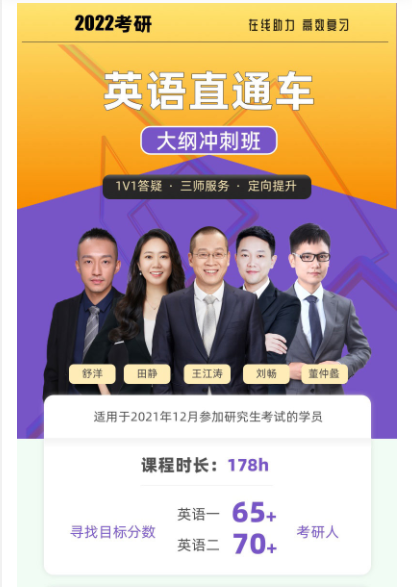 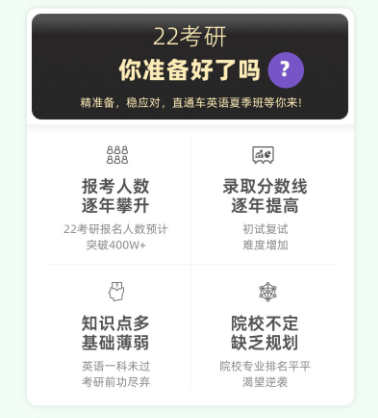 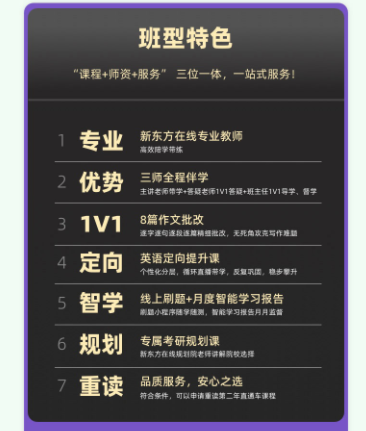 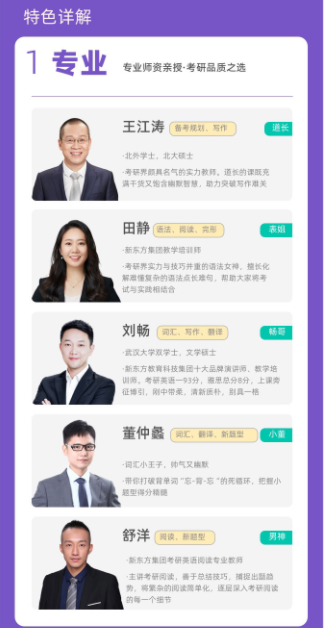 、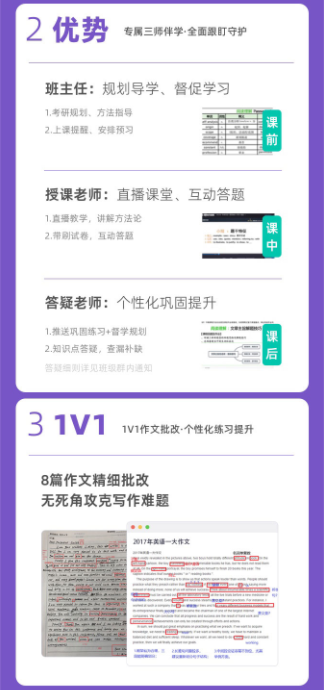 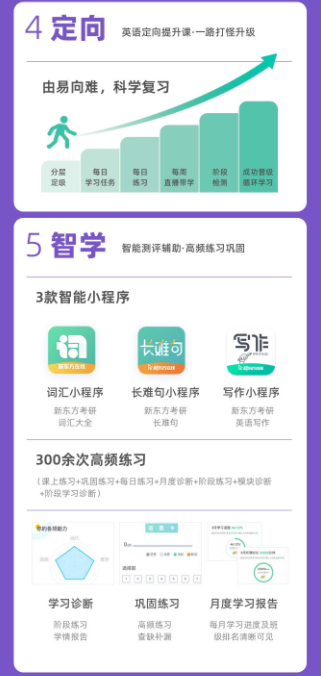 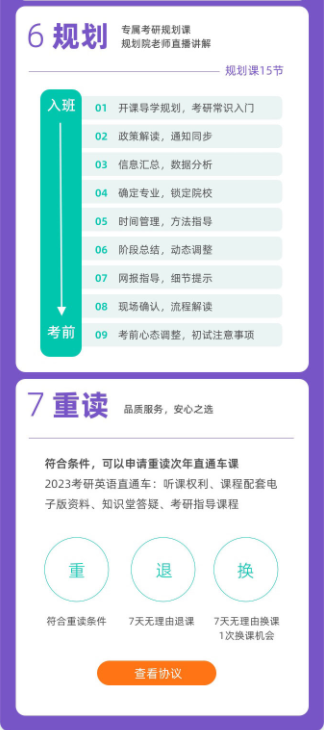 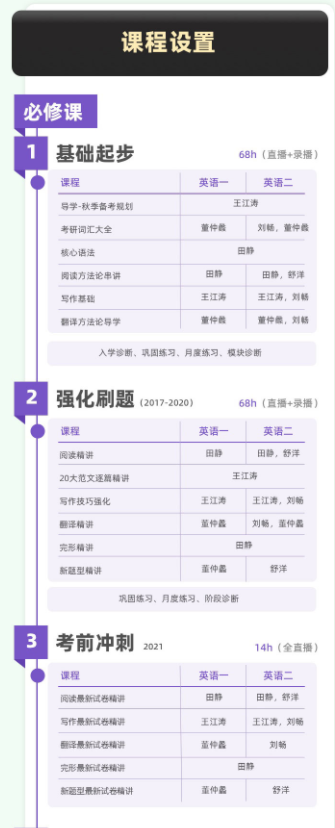 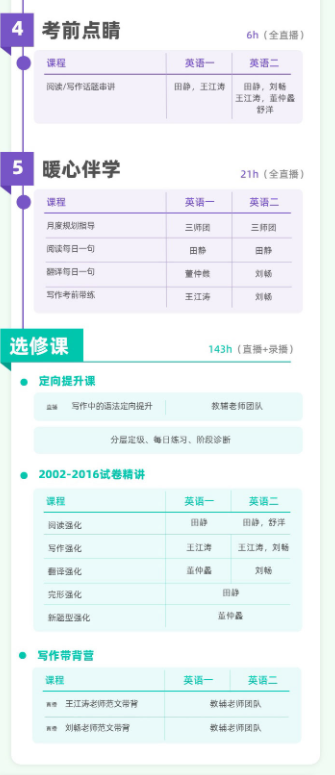 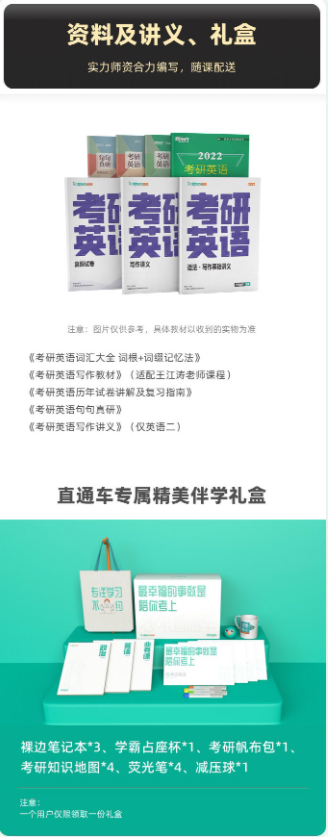 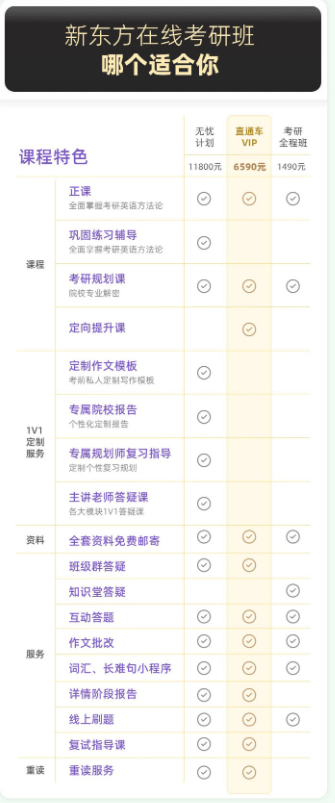 